Table S1. Sequences and reaction efficiencies of quantitative RT-PCR primer pairs.RE: reaction efficiencyTable S2. Elemental profiling of the root and shoot tissues of wild-type (Col-0), hma2hma4 mutant and hma2hma4 expressing AtHMA4 or AtHMA4CCAA plants upon growth in control conditions (Ctrl, 1 µM Zn, no Cd) or exposed for 3 weeks to 0.05 µM Cd. Values (in µg/g DW) are mean±SD of 3 biological replicates each consisting of pools of 3 plants from 2 independent lines per genotype. The data were analyzed with one-way ANOVA followed by Tukey’s multiple comparison test. Statistically significant differences (P<0.05) between means within tissues and treatments are indicated by different letters. DW: dry weight; CCAA: di-Cys --> di-Ala motifs; n.d.: not detected.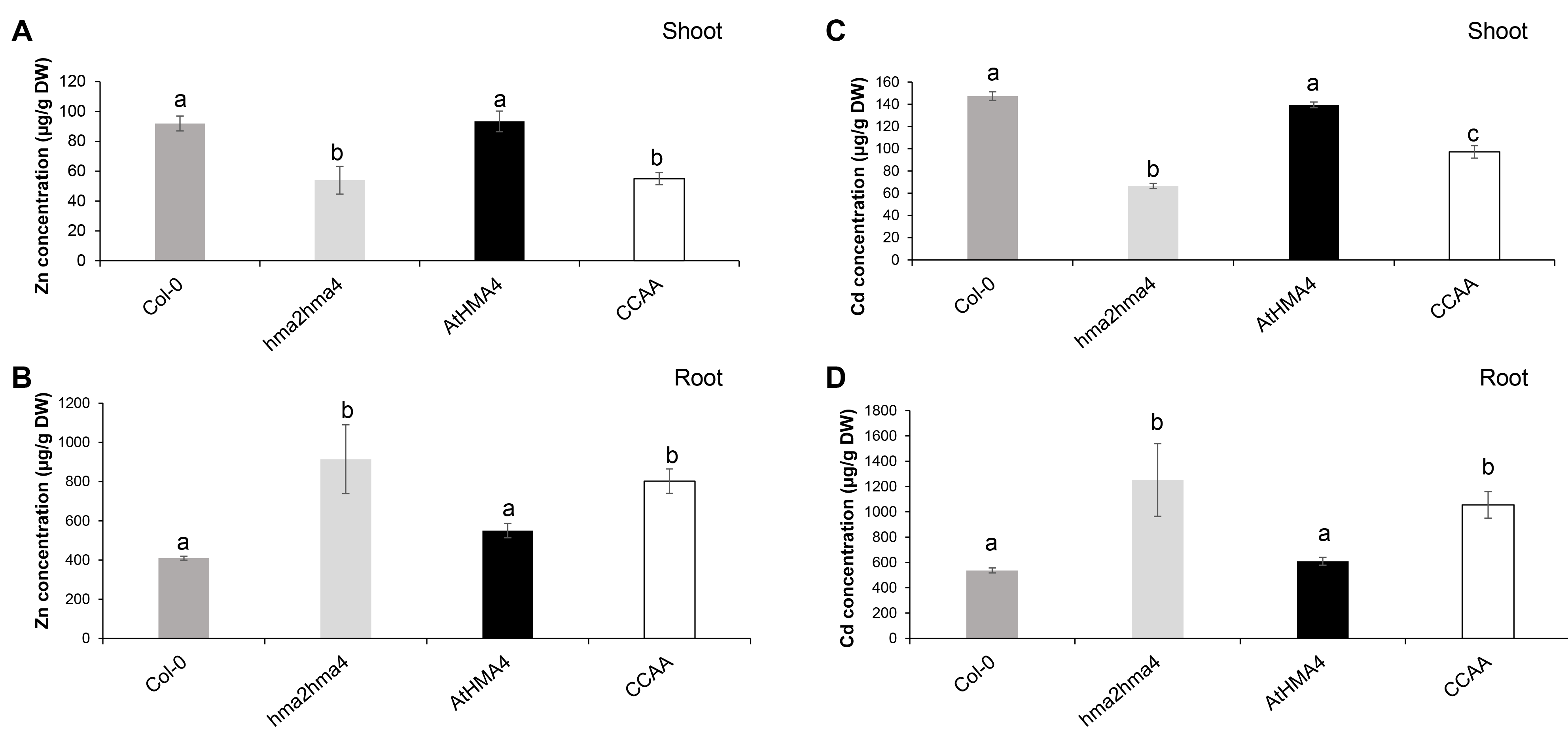 Figure S1. Zinc and cadmium accumulation in shoot (A, C) and root (B, D) tissues of wild-type (Col-0), hma2hma4 mutant and hma2hma4 expressing AtHMA4 or AtHMA4CCAA plants upon hydroponic growth exposed for 3 weeks to 1 µM Cd. Values (in µg/g DW) are means ± SD of 3 biological replicates each consisting of pools of 3 plants from 2 independent lines per genotype. The data were analyzed with one-way ANOVA followed by Tukey’s multiple comparison test. Statistically significant differences (P<0.05) between means are indicated by different letters. DW: dry weight; CCAA: di-Cys --> di-Ala motifs.GenePrimerSequence 5'=>3'Reaction efficiency Standard deviation REAt1g18050FwdCCATTCTACTTTTTGGCGGCT1.9640.020At1g18050RevTCAATGGTAACTGATCCACTCTGATG1.9640.020UBQ10FwdGGCCTTGTATAATCCCTGATGAATAAG1.9360.028UBQ10RevAAAGAGATAACAGGAACGGAAACATAGT1.9360.028AtEF1αFwdTGAGCACGCTCTTCTTGCTTTCA1.9390.023AtEF1αRevGGTGGTGGCATCCATCTTGTTACA1.9390.023AtZIP9FwdCCATCACTACTCCGATCGGTGT1.8690.018AtZIP9RevCACCAATGCTGCAACGCTATAA1.8690.018AtIRT3FwdAGTCATCCTCCTGGTCATGATT1.9670.023AtIRT3RevGAGCATGACCAATGTCGAT1.9670.023AtIRT1FwdCCCCGCAAATGATGTTACCTT1.9510.024AtIRT1RevGGTATCGCAAGAGCTGTGCAT1.9510.024SamplesCaCdCuFeKMgMnMoZnCtrl - ShootCol-041590 ±1856an.d.36±1.5a99±9.0a48807±3231a7011±178a181±16.3a9±6.2a104±4.8ahma2hma445193±1170bn.d.41±1.0a98±5.5a45016±5449b7220±157b200±12.3a30±6.1b37±6.5cAtHMA445932±2080bn.d.27±0.7b77±4.6b49394±1303a7042±287a205±16.5a7±4.5a93±2.6aAtHMA4CCAA47750±3246cn.d.25±1.7b88±7.3a47674±2205a7041±395a219±22.0a3±3.0a56±2.5bCtrl - RootCol-07964±602an.d.192±8.9a2041±145a32105±3721a2453±82a108±12.4a71±15a540±28ahma2hma47060±122an.d.251±3.1b1932±24.2a53266±6708b2590±77b75±6.7a175±2.6b782±5.7bAtHMA46529±234an.d.229±15b1677±67a39177±2593a2418±37a167±19.9b85±9.6a495±23aAtHMA4CCAA6986±764an.d.222±25b1833±186a48340±2555b2729±139c292±48.8c89±11.4a971±61c0.05 µM Cd - ShootCol-046605±1639a23±1.9a35±2.1a99±9.4a48865±2057a7317±204a178±13.1a21±4.3a112±4.6ahma2hma454468±2999b6±0.1b45±0.2b79±0.6b48844±971a7848±315b206±14.1a11±5.9b53±3.0bAtHMA455345±15176b27±7.8a43±10b99±8.7a51688±12559b8599±2360c215±63a31±8.7c114±27aAtHMA4CCAA53038±3049b19±2.9c34±4.2a80±5.6b45200±2177c7651±456b226±15.7a27±2.9c65±7.2b0.05 µM Cd - RootCol-06428±155a32±1.1a211±7.3a1827±111a48655±2553a2213±65a110±4.1a129±14a640±32ahma2hma49037±333b204±7.0b256±34a3129±270b27152±9779b2605±263a50±8.3b139±11a1229±34bAtHMA48369±397b47±3.4a243±6.5a2707±309b47657±4467a2589±187a110±6.7a109±23b830±58aAtHMA4CCAA7451±383b148±11b204±13.5a2681±196b39013±2558a2700±80a172±40.2c126±6.2a1548±69c